*This template is for synchronous learning planned by the teachers. At Home Activities are provided in the detailed learning packets.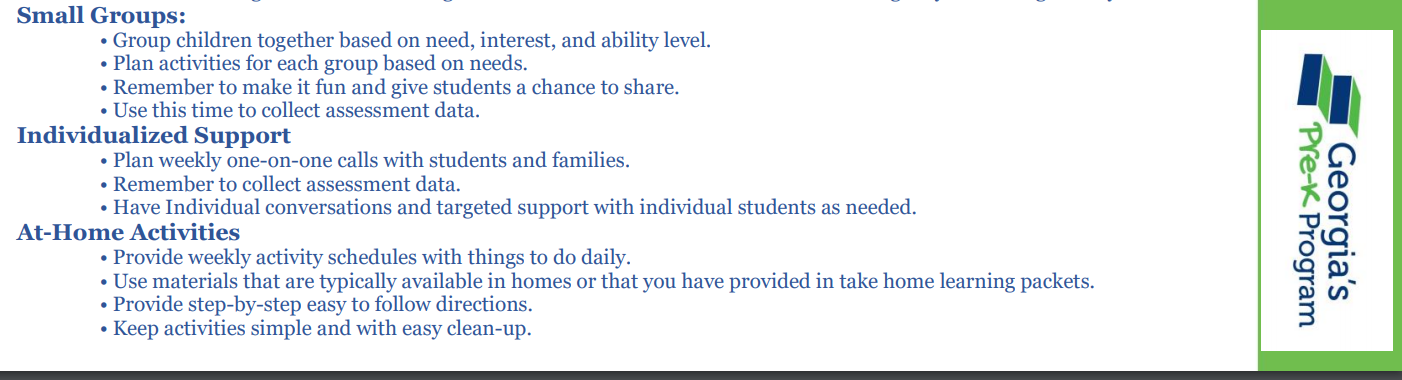 WK- 8/24- 28/2020 Allen/AndersonMondayTuesdayWednesdayThursdayFridayMorning Meeting8:50 – 9:00Gather & GreetLet’s Get StartedBrand New DayMessage Board:Job chartGELDS: APL5.4b, CLL8.4dGather & GreetLet’s Get StartedBrand New DayMessage Board:Star & globe story symbolsGELDS: CLL8.4dGather & GreetLet’s Get StartedBrand New DayMessage Board:MaskGELDS: CLL8.4dGather & GreetLet’s Get StartedBrand New DayMessage Board:Picture of boy and girlGELDS: CLL8.4dGather & GreetLet’s Get Started The Good Morning Song or Brand New DayMessage Board:GELDS: CLL8.4dLarge Group Literacy9:20 – 9:40Talk about jobs and chores. Create a job/chore chart for home.GELDS: APL5.4b, CLL8.4dRead: Cookie’s Week discuss character and settingGELDS: CLL5.4c, CLL8.4dThere Was a KidGELDS: CLL8.4dFamily postcardGELDS: CLL9.4b, CLL9.4c, CD-CR2.4aRe-read ChrysanthemumDiscuss character, setting, problemGELDS: CLL5.4c, CLL8.4dPhonological Awareness9:50 – 10:10Alligator Pie (listening) Use different voicesGELDS: CLL6.4aAlligator Pie (listening)GELDS: CLL6.4aA Boom Chicka Boom(listening)GELDS: CLL6.4aA Boom Chicka Boom(listening)GELDS: CLL6.4aBoa Constrictor echo song(listening)GELDS: CLL6.4aReading9:00 – 9:10Read ChrysanthemumVocabulary, comprehension questionsGELDS: CLL2.4b, CLL5.4cRead Chicka Chicka Boom Boom & have children pat knees as you readGELDS: CLL8.4aRe-read Splat the Cat comprehension questonsGELDS: CLL1.4a, CLL5.4cAmy is a Friend (class book)GELDS: SED1.4a, CLL8.4dRead Corduroy take a picture walk, introduce vocabulary, comprehensionGELDS: CLL5.4a, CLL2.4b, CLL5.4cSpecialsSEL: Listening Rules with puppetGELDS: CLL1.4bSEL: Listening Rules storyGELDS: CLL1.4bArt: Draw to the musicGELDS: CD-CR2.4aSEL: Howard P. Wigglebottom Learns to Listen comprehension questionsGELDS: CLL5.4cMusic: Listen & MoveGELDS: CLL1.4b, PDM5.4aMath 10:15 – 11:00Read: Ten Apples on Top counting to 10 activityGELDS: CD-MA2.4bCounting to 10 with 1:1 correspondence GELDS: CD-MA2.4bUse 10 Frame to count to 10 GELDS: CD-MA2.4bRead Ten Apples Up on Top draw yourself with 10 applesGELDS: CD-MA2.4bCounting to 10 with 1:1GELDS: CD-MA2.4bSocial Studies/Science10:45 – 11:00Social Studies: Sequence home routinesGELDS: CD-SS5.4aSocial Studies: Family photosGELDS: CD-SS1.4aScience: Masks, Face Shields, and Gloves, Oh My!GELDS: PDM1.4c, PDM1.4eScience: Listening experimentGELDS: CD-SC1.4aScience: Playdough cooking activityGELDS: CD-SC1.4d, CD-SC4.4c, CD-MA3.4cSmall Group 1Teacher Directed ___Independent ___8:00 - 8:40, 12:00 - 2:30Activity:Students:GELDS:Activity:Students:GELDS:Activity:Students:GELDS:Activity:Students:GELDS:Activity:Students:GELDS:Small Group 2Teacher Directed ___Independent ___8:00 - 8:4012:00 – 2:30Activity:Students:GELDS:Activity:Students:GELDS:Activity:Students:GELDS:Activity:Students:GELDS:Activity:Students:GELDS:Individualized Support8:00 – 8:4012:00 – 2:30Student:Student:Student:Student:Student:Student:Student:Student:Student:Student:Individualized Support8:00 – 8:4012:00 – 2:30Student:Student:Student:Student:Student:Student:Student:Student:Student:Student:Individualized Support8:00 – 8:4012:00 – 2:30Student:Student:Student:Student:Student:Student:Student:Student:Student:Student:Individualized Support8:00 – 8:4012:00 – 2:30Student:Student:Student:Student:Student:Student:Student:Student:Student:Student: